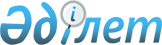 О рабочей группе высокого уровня по выработке предложений по сближению позиций государств – членов Евразийского экономического союза в рамках климатической повесткиРаспоряжение Коллегии Евразийской экономической комиссии от 28 сентября 2021 года № 150
      Во исполнение пункта 1 распоряжения Евразийского межправительственного совета от 20 августа 2021 г. № 10 и в соответствии со статьей 16 Договора о Евразийском экономическом союзе от 29 мая 2014 года:
      1. Создать рабочую группу высокого уровня по выработке предложений по сближению позиций государств – членов Евразийского экономического союза в рамках климатической повестки (далее – рабочая группа).
      2. Назначить руководителем рабочей группы члена Коллегии (Министра) по торговле Евразийской экономической комиссии Слепнева А.А.
      Руководителю рабочей группы утвердить состав рабочей группы, сформированный на основании предложений государств – членов Евразийского экономического союза.
      3. Настоящее распоряжение вступает в силу с даты его опубликования на официальном сайте Евразийского экономического союза.
					© 2012. РГП на ПХВ «Институт законодательства и правовой информации Республики Казахстан» Министерства юстиции Республики Казахстан
				
      Председатель КоллегииЕвразийской экономической комиссии

М. Мясникович 
